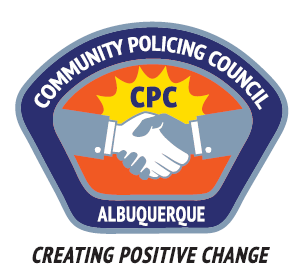 Foothills Area Command Community Policing CouncilMeeting MinutesMonday 10 April 2017 6-7:50 PMHoliday Park Community Center11710 Comanche Road NE, Albuquerque, NM  871111.	Call to Order – Carolyn Wilson, ChairThe meeting was called to order by Doug Brosveen, CPC Vice-Chair, at 6:04 PM.2.	Introductions of Council and Visitorsa.	Welcome new Council members David Barbour, Mark Burton, Valerie St. John All Council members and visitors introduced themselves.3.	Review/Amendment/Approval of AgendaUpon motion by Joseph Abbin, second by David Barbour, the agenda was approved as written.4.	Review/Correction/Approval of Minutes from March 13 Meeting	Upon motion by Abbin, second by Rod Kontny, the minutes were approved.5.	APD Communications – 	a.	Report on Foothills Crime from APD (below)
	b. 	Reports from Celina Espinoza and/or Nicole Chavez-LuceroSgt. Adam Anaya summarized the March crime statistics within the Foothills Area Command.  Thefts from vehicles are trending up, and Sgt. Anaya recommended avoiding leaving items in cars, including registrations and garage door openers.Mr. Kontny stated that he would be asking for more information and input from others in an effort to take action to prevent vehicles thefts and burglaries.Nicole Chavez-Lucero shared information about the work of the crime prevention specialists in each area command.  Ms. Chavez-Lucero also discussed recent Coffee with a Cop events and APD’s Telecommunications Appreciation Week events.6.	Featured Speaker: Lt. Bret White – The New Use of Force Policy (Continuing Series)	Lt. Bret White presented information about sections 2-52-3A(4) through 2-52-3A(11) of the APD Use of Force Policy and stated that the policy considers whether the force is objectively reasonable and the minimum force necessary.  Discussion included how officers deal with different triggering scenarios and how to use reasonable force against MMA athletes.  This series will continue with more information about the Use of Force Policy.7.	Pulse of the Neighborhoods – Reports from CPC Members and Citizens	The three new CPC members, David Barbour, Mark Burton, and Valerie St. John, introduced themselves and provided information about their backgrounds.	Meeting discussion included Attorney General Jeff Sessions’ call to review police settlement agreements nationwide, visitors’ negative impressions of Albuquerque, methods of preventing auto crime at hotels and apartments, the need for proactive patrolling in neighborhoods adjacent to the foothills, how to contact APD with speed complaints, what to do about concerns about homeless people, and how to prevent and address mail theft.	A meeting attendee asked if CPC members could use nameplates or name badges.  Ms. Chavez-Lucero said that she would assist with nameplates for the new members.8.	Recommendations	No recommendations were introduced.9. 	Other Business	a. 	Recommendations for Speakers	Mr. Brosveen said that Cdr. Shane Rodgers is helping to schedule a future meeting speaker who will present on the topic of auto theft.10. 	Adjournment	The meeting was adjourned at 7:50 PM upon motion by Kontny, seconded by Abbin.	Next Meeting: Monday 8 May 2017 6-7:50 Holiday Park Community Center	Comments or Questions:	Carolyn Wilson, CPC Chair		(505) 710-6074	carowilson23@msn.com	Doug Brosveen, CPC Vice-Chair	(505) 263-1022	dbrosveen@msn.com 	Philip Crump, CPC Facilitator	(505) 989-8558	philip@pcmediate.com 	ATTENDEES:CPC Members:	Joe Abbin	Doug Brosveen, Vice-Chair	Rod KontnyValerie St. JohnMark BurtonDavid BarbourAPD Foothills Area Command:Cdr. Shane RodgersSgt. Adam AnayaLt. Bret WhiteAPD Community Outreach:Nicole Chavez-LuceroCPOA:Ed Harness13 first-time visitors and 9 returning visitors signed in at the meeting.SUBMITTED:					READ AND APPROVED: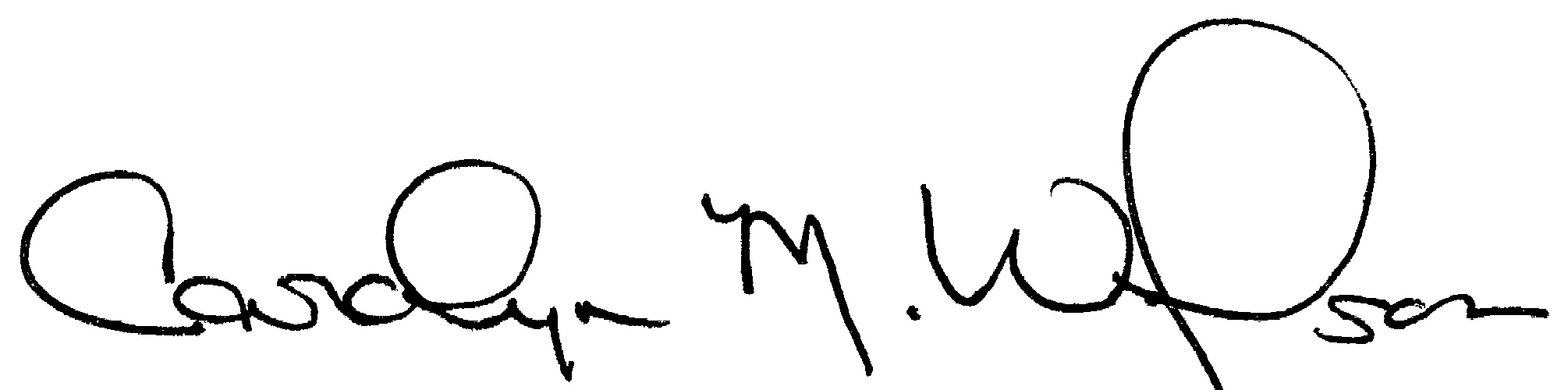 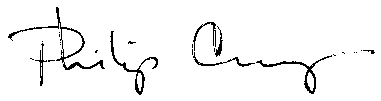 Philip Crump, Facilitator				Carolyn Wilson, Chair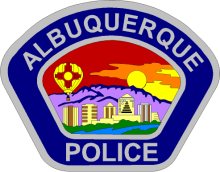 Crime in the Foothills Area Command:  March 2017Armed Robberies to Businesses: 20Robberies to an Individual:  4Robbery/Residential (Home Invasion):	2 Robbery/Vehicle (Car Jacking):  0Stolen Vehicles: 82 (+ 9 attempts to steal vehicle); 2 of the 89 stolen were ‘warm-up’ auto thefts.Commercial Burglaries: 	14Residential Burglaries:	62Entries: numerous unlocked doors and open garage doors used as entry points.  Seeing a trend of removing screens and entering in via unlocked windows.  Some kicking doors in for entry (both front and back doors).If you leave the house, secure your firearms.Auto Burglaries: 115Firearms stolen in the Foothills in March property crimes (auto theft, burglaries):  26What are you leaving behind in your vehicle??Articles stolen in the Foothills in March from vehicles:Multiple guns, large amounts of ammo, taser, collapsible batonFirst responder’s body armor, uniform and radar$3,000 cash, $1,000 cash, other varying amounts of cashVehicle titles, reg/ins, tax documents, personal informationEmployer gas credit card, various credit cards, IDS, Soc Sec cards, military IDs,  multiple purses and wallets Juvenile Probation & Parole Officer’s bag of juvenile personal info (DOB, SSN, etc.)UNM Hospital-issued laptop with confidential patient files Keys to house, remote controls for 2 gates at gated communities, mail box keyLoJack, multiple tools, cords, phones/chargers, car stereos, GPS, satellite radio, equipment used to calibrate medical equipmentMultiple iPods, iPads and laptops, $1,000 camera, $2,000 drone Multiple gym bags, laptop bag, back packs, camping equipment, $5,000 of golf clubs  SPECIAL NOTICE:  Web site has a new feature:  Trending Tuesdays – Highlighting a crime trend seen in the past week in the Foothills to build awareness and try to provide prevention.Twitter Tuesdays:  first Tuesday of the month Tweet live to an officer or follow/participate through the city of Albuquerque web site:  Nicole and Celina have more information.  TREND:  Jill sees several instances of officer being dispatched to callers with auto burglaries and then caller declines to file a police report, as the caller just wanted to ‘tell the officer about crime’ and declines a police report or leaves the scene.  RESULT:  Crime Analysis and Crime Prevention not getting a true picture of crimes in the Area Command.  APD loses out on methods of entry, types of items stolen, subject or vehicle descriptions, types of possible patterns.  Also, these crimes that go unreported are not counted in stats due to no case number being issued.  This pulls an officer from being able to respond to other calls that require reports. The Command staff cannot accurately allocate resources for Tactical Plans or Special Projects/POP Projects to help the community because the numbers are skewed from this practice.	TREND:  Work related items being stolen from vehicles lately – work issued credit 	cards, laptops, records, personal information for clients, etc.	RECOMMENDATION:    Bring everything in when you park for the day/night.  Lock 	items in trunk when leaving work rather than leaving items visible or putting items in the 	trunk at the destination.  Resources – Things to Know About:SUBSCRIBE!  Foothills web site:  www.foothillsareacommand.com.This is your source for crime prevention information directly from the APD Foothills Crime Prevention Specialist.Other crime tracking sources:  www.crimemapping.com and www.spotcrime.comSupplemental piece to include 3/31/17 statsCrime in the Foothills Area Command:  March 31, 2017:  in REDThis piece completes the CPC Snapshot of Property Crime for March 2017Armed Robberies to Businesses: 20 Robberies to an Individual:  4 + 2:  (both at apt complex parking lots) = 6 total in March.Robbery/Residential (Home Invasion):	2 Robbery/Vehicle (Car Jacking):  1:  5-day time delay in reporting this incident, happened at senior living facility to care-giver’s car on 3/27/17.  Care-giver says keys were not in ignition and care-giver was in the back seat getting items when carjacked by female in 20’s with black hair wearing a white tank top in an unknown make/model black SUV.  Stolen Vehicles: 	82 (+ 9 attempts); 2 of the 89 stolen were ‘warm-up’ auto thefts.			2 stolen vehicles reported 3/31/17			84 total reported stolen vehicles in March in the Foothills.Commercial Burglaries: 	14Residential Burglaries:	62 + 4 more reported on 3/31/17  				66 total residential burglaries in March in the Foothills.Auto Burglaries: 	115			 + 3 more reported on 3/31/17			118 total in March in the FoothillsFirearms stolen in the Foothills in March property crimes (auto theft, burglaries):  	26 + 2  reported stolen on 3/31/17 = 28	 